 Resource 19 - A Framework for Responding to Poetry 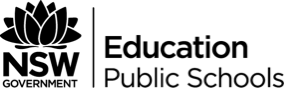 IntroductionBriefly introduce the title of the poem and name of the poet. Try to classify the type of poem it is for example, sonnet, ballad, haiku, acrostic, shape, lyric, ode, limerick, elegy, dramatic monologue and so on. Briefly explain the subject of the poem. Point One: Explore the Themes of the PoemTry to group the ideas in the poem is there a story that the poem tells? What do you think the poem is about? What issues are explored in the poem and how are they represented?Point Two: Imagery used to express themesWhat are the pictures in the poem? Are poetic techniques used to explain ideas? Are the five senses used to evoke certain reactions in the reader? Point Three: Form and StructureHow is the poem organised? For example, lines, verses, layout and shape. Why has the poet decided to structure the ideas in this way for example, the sequence of ideas, length of lines, patterns and so on. Point Four: Rhyme and RhythmHow does the poem rhyme? For Example, abab or aabb and so on. What is the rhythm of the poem when read aloud? Why has the poet chosen this rhyme and rhythm to express these ideas? Point Five: Language PatternsThink about the sound of the poem and choice of words The poet uses specific words because they have a certain association in the reader's mind. Look out for alliteration, onomatopoeia, assonance, personification, symbolism. How has the poet grouped words to achieve a desired effect?ConclusionWhat is the poet trying to communicate to the reader? How effective are the poetic devices/language that he uses? What is your response to the poem? AspectResponsePoetPoem TitleContext:Data writtenPlaceFactors influencing poetFormPurposeSubjectTheme/ messageToneStructureImageryMetaphorsSimilesPersonification SymbolismAllusionsMotifsAlliterationEffectiveness